Технологическая карта занятия № 1 по теме: «Статическое электричество»Этап занятияДеятельность учителяДеятельность учащихсяЭОР/ фотографии с урока1.Мотивационный настрой. Создание проблемной ситуации.-Ребята, наше занятие внеурочной деятельности «К вершинам знаний» будет очень интересным и увлекательным. Чтобы определить ключевое слово занятия, разгадайте ребус.-Ребята, а кто скажет, что такое наука?- Наука – система знаний о закономерностях развития природы, общества и мышления, а также отдельная отрасль таких знаний. -Какую роль в нашей жизни играет наука? -Что является продуктами научной деятельности? -Как вы думаете, о чем мы будем говорить сегодня? - Совершенно верно, сегодня мы поговорим с вами науке, о научных открытиях, о роли науки и техники в нашей жизни. Сегодняшнее занятие внеурочной деятельности будет посвящено науке, открывающей нам бесконечный мир радости познания, творчества и мечты.-Президент Владимир Путин подписал указ о проведении в России Года науки и технологий в 2021 году.     Посмотрите на важнейшие открытия и изобретения, изменившие жизнь человечества.-Сегодняшнее занятие кружка «К вершинам знаний» пройдет в кабинете, который называется НаукоЛаб. Полное название - научная лаборатория. Сегодня каждый из вас попробует себя в роли младшего научного работника. А изучением чего вы будете заниматься, узнаете позднее.-Для каждого ученого важно вести учет времени, поэтому на занятие я принесла часы. Но вот незадача, стрелка часов неподвижна.-Почему часы не идут? Ваши предположения?-Раз села батарейка, ее надо заменить. Тогда часы снова пойдут.-Ставлю батарейку (неправильно).  Часы снова стоят. Может, я что-то делаю не так? Кто поможет?-Поставим батарейку, совместив плюс с минусом. Что произошло?-Что это за плюсы и минусы? Почему надо именно совмещать плюсы и минусы?  На эти и другие вопросы вы получите ответ в ходе нашего занятия.-Но сначала сделайте предположение, что за сила скрывается в батарейке, которая заставляет часы идти?-Когда мы вставили батарейку, через часы прошел электрический ток, и они заработали.-Где мы еще встречаемся с электричеством?-А как появляется в приборах электричество? Кто его создает?Слушают педагогаРазгадывают ребус, называют ключевое слово: наукаОтвечают на вопросы педагогаСмотрят видео о проведении в России Года науки и технологийВысказывают свои предположения. Один из ответов – села батарейка.Вы поставили батарейку неправильно, нужно соединить плюс с минусом, часы пойдут.Часы идут, показывая время.В батарейке есть заряд, электрический ток.Высказывают свои предположения.Дети приводят примеры.Электричество идёт по электропроводам, через розетку мы можем подключить электроприборы.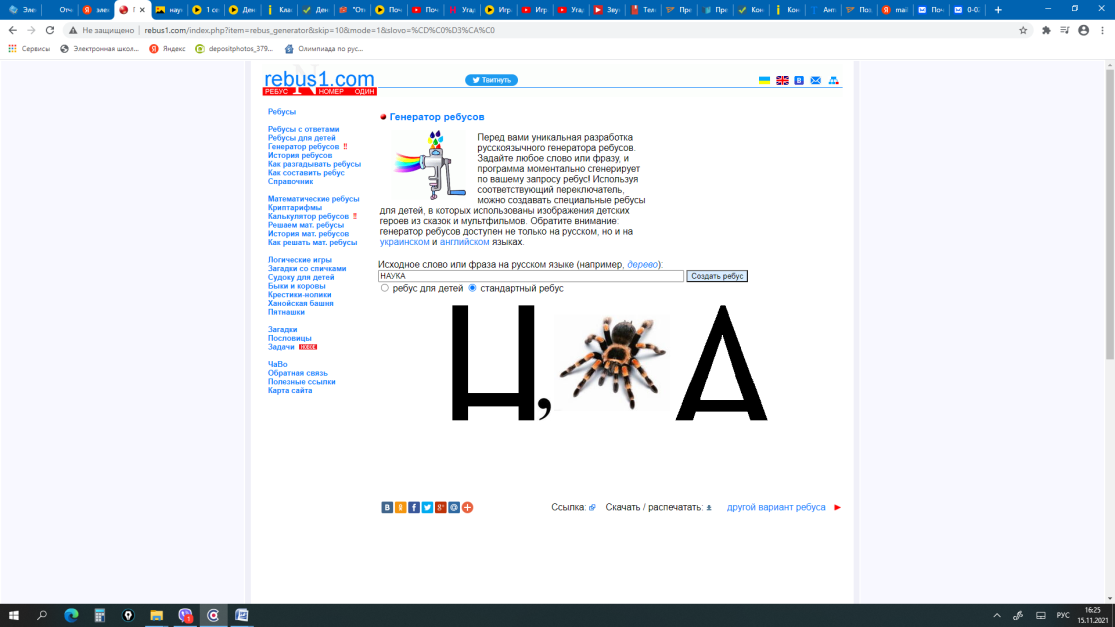 Генератор ребусовhttp://rebus1.com/index.php?item=rebus_generator&skip=10&mode=1&slovo=%CD%C0%D3%CA%C0Видео https://rutube.ru/video/3feb9637080193eb85fd2f5b3232af17/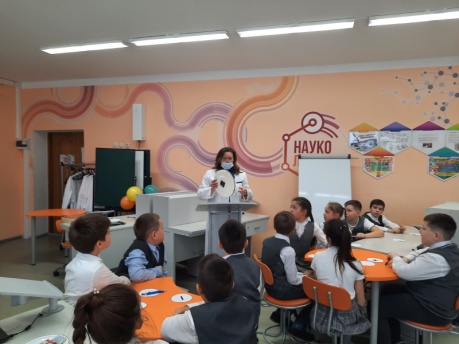 2. Изучение нового материала.-Электричество может быть создано не только человеком, но и самой природой. Сегодня вы узнаете, что такое статическое электричество. Запишите на рабочих листах тему занятия.-Все предметы, которые нас окружают, имеют положительный или отрицательный заряд. Более подробно вы узнаете об этом из ролика.-Еще раз посмотрим, как все это происходит на практике.(Опыт с эбонитовой палочкой.Демонстрирует педагог).- Возьмем эбонитовую палочку и поднесем ее к маленьким кусочкам бумаги. Мы увидим, что ничего не происходит. Это говорит о том, что в обычном состоянии палочка (как и большинство других тел) электрически нейтральна. Если потереть эбонитовую палочку кусочком шерсти, то она электризуется, приобретая отрицательный заряд. Мех получил положительный заряд. При трении электроны переходят с шерсти на эбонитовую палочку, т. е. с того вещества, в котором силы притяжения к ядру атома меньше, на то вещество, в котором эти силы больше.Предметы при трении могут получать отрицательные и положительные заряды. Могут не иметь разряда.-Давайте поиграем. Каждый из вас сейчас превратится в положительный или отрицательный заряд. Вы разбегаетесь, а по моему сигналу должны соединиться в пары. Не забывайте о том, что притянуться могут только тела, имеющие разный заряд. Одинаково заряженные тела отталкиваются.(Звучит музыка, как только она смолкает, учащиеся образуют пары).Дети записывают  на рабочих листах тему занятия кружка «Статическое электричество».Учащиеся просматривают видеофрагмент «Что такое электролизация?». Запоминают какие предметы могут притягивать мелкие частицы: янтарь, стекло, эбонит. Следят за проведением опытаДети получают карточки + - положительный заряд- - отрицательный зарядУчащиеся образуют пары: + и –Учащиеся делятся на 3 группы – лаборатории,  в которых руководители - учителя. Проводят опыты, результаты фиксируют на доске Padlet(Видеофрагмент «Что такое электролизация»)https://www.youtube.com/watch?v=xxSEMLt-bzY&feature=youtu.be&ab_channel=%D0%A1%D0%B2%D0%B5%D1%82%D0%BB%D0%B0%D0%BD%D0%B0%D0%A1%D0%BE%D1%80%D0%BE%D0%BA%D0%B8%D0%BD%D0%B0Музыкальная заставкаhttps://drive.gybka.com/song/98575554/veselaya_muzyka_dlya_konkursov_-_fon_15/Доска Padlethttps://padlet.com/sororinasvet5lana1968/klgsvh0sd1r1tukk3.Практическое исследование проблемы.-Сейчас класс будет поделен на 3 группы, научные лаборатории, каждая из которых будет проводить различные опыты, а результаты работы записывать в карту исследования. Затем каждая группа представит результаты своей работы.-Руководителем первой лаборатории будет Мариничева Елена Борисовна, второй лаборатории - Сорокина Светлана Валерьевна, третьей - Савко Светлана Валерьевна. Руководители лабораторий полученную в ходе опытов информацию, размещают на доске Padlet.МАРШРУТНЫЕ ЛИСТЫ(Лаборатория № 1, 2, 3.Приложение № 01)Учащиеся под руководством руководителей проводят опыты и записывают результаты в листы.Для каждой лаборатории свои опыты-эксперементы.Группа готовит 1 или нескольких учащихся для выступления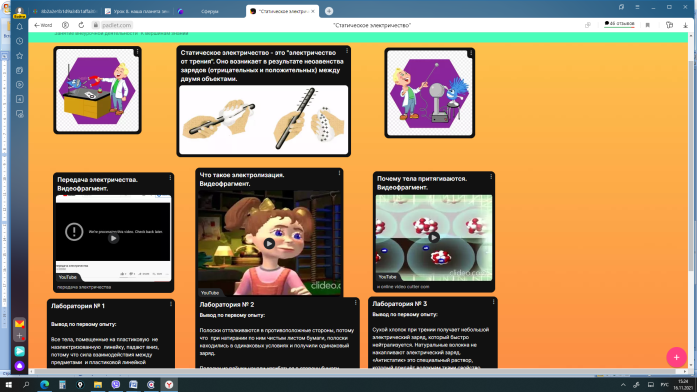 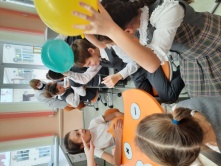 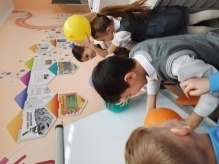 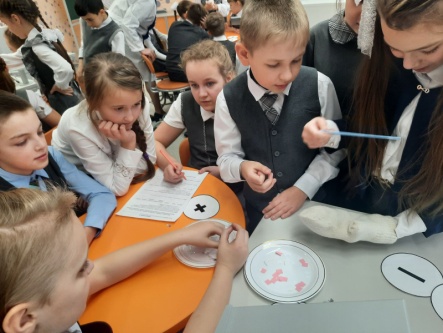 4.Презентация результатов практической работы.-Пришло время подвести итоги исследовательской деятельности. (представители каждой группы знакомят с результатами Группы учащихся по очереди знакомят класс с результатами исследований.Руководители лабораторий уточняют, дополняют ответы в случае необходимости).Слушают выступления одноклассников, задают вопросы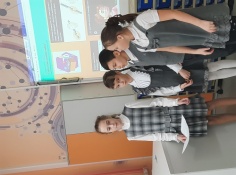 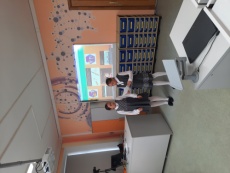 5.Итог занятия.-Ребята, в жизни мы постоянно находимся в окружении статического электричества: дома, в школе, на улице. Волосы, прилипшие к расческе, потрескивающая одежда, пылевой слой на телевизоре, резкое покалывание в пальце от  случайного прикосновения к предмету – все это признаки электризации. Данный вид электричества может негативно отражаться на здоровье человека. В завершении урока каждому из вас мы выдадим буклет, в котором подробно описано, как можно избавиться от статического электричества доступными способами.БУКЛЕТ(Приложение № 02)Слушают педагога, знакомятся с буклетом.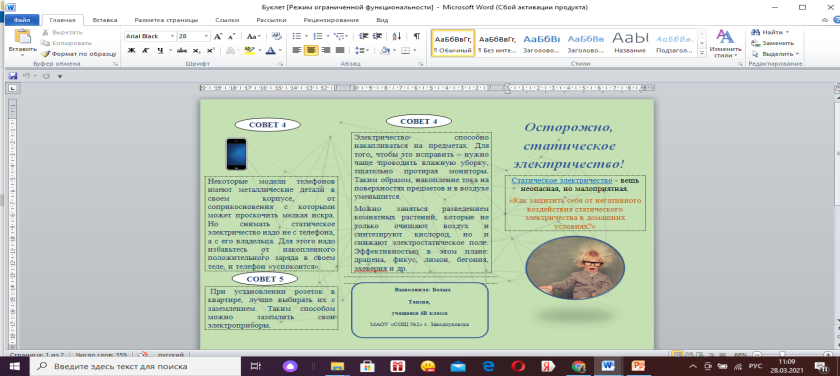 